Jaxx is a 14-2 hh, 20 year old AQHA sorrel gelding with 4 white socks. His registered name is Sonny's Two Eyed Jaxx. He is quite a nicely bred gelding with a very sweet, sociable personality. Let's just say he is very chatty. Jaxx talks to anyone who will listen to him. This smart guy certainly knows how to get some attention! Jaxx fit into the American Dream Farm Lesson Program right away with his easy going personality, and wonderful riding talents. Jaxx rides Western and Hunt Seat and enjoys jumping. 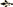 Jaxx won the 2012 Reserve Championship in the Beginner Walk/Trot Hunter Under Saddle class, the 2012 Championship in the Beginner Junior Walk/Trot Equitation class, and the 2012 Championship in the Beginner Hunter Walk/Trot, Canter one at a time class at the Kel-Mac Saddle Club. 